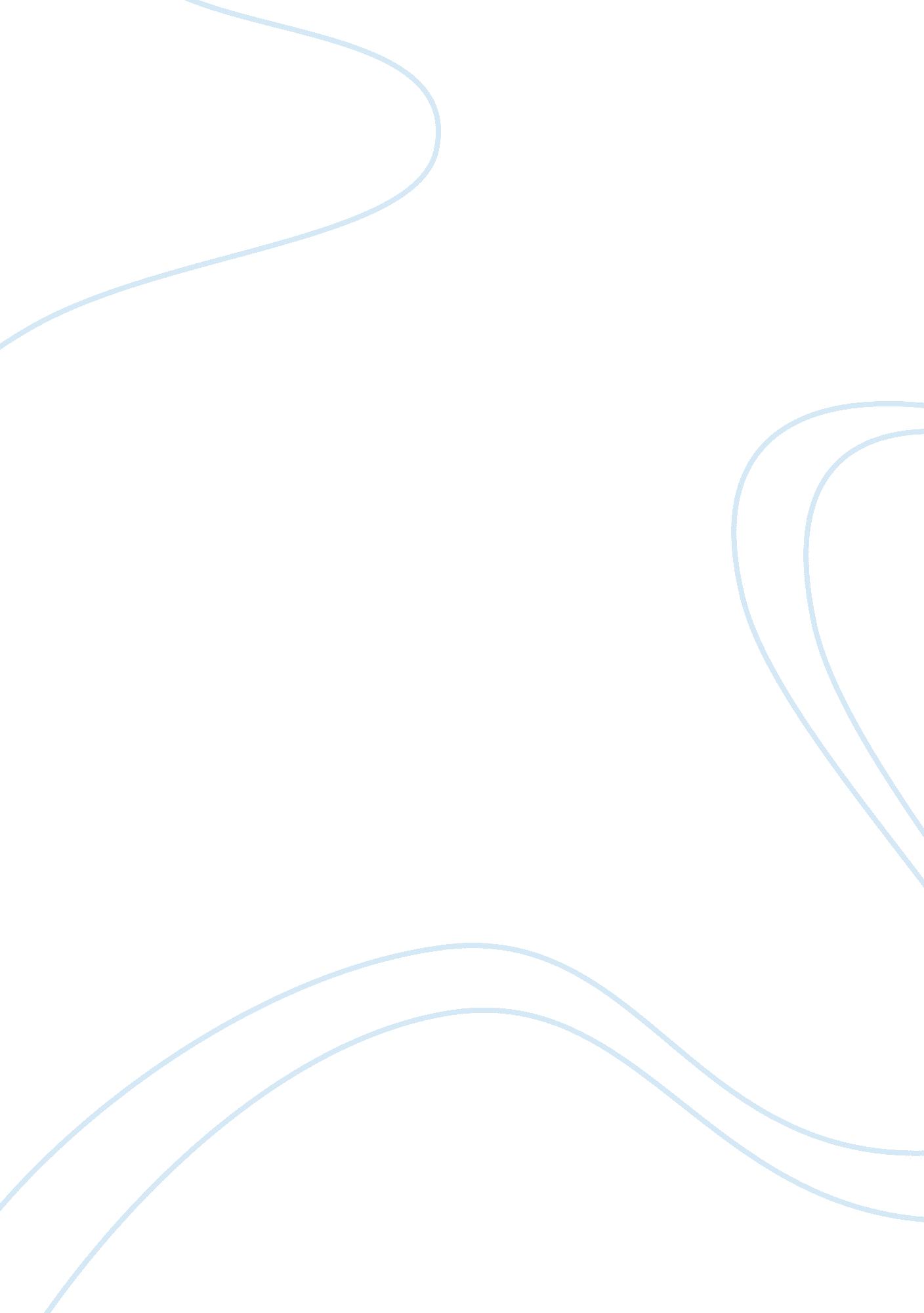 Research paper on effective communicationBusiness, Employee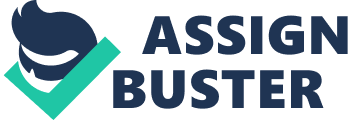 \n[toc title="Table of Contents"]\n \n \t DQ week one /one \n \t Convincing and motivational \n \t Passionate, focused and listening \n \t Conclusion \n \t References \n \n[/toc]\n \n DQ week one /one DQ week one/ one 
Introduction 
Leaders exhibit distinct behaviour when interacting with their juniors at their workplace. These behaviours are noticeable and can be used to identify the individual as a leader. The behaviours displayed by leaders are outstanding and not similar to the rest of the employees. From personal experience, my leader exhibited good leadership behaviour. The leader exhibited effective communication skills. He passed on information to his junior employees with clarity. He also kept time to ensure that there were no delays. This ensured that there was order. Additionally, organizational operations were conducted smoothly since the flow of information was effective. Convincing and motivational The leader exhibited high levels of convincing ability. He always led the marketing team in seeking new clients for the firm. His ability to pass across ideas and effective communication helped him bring in more clients than any other client. He also interacted with his junior employees freely and motivated them to work hard. He used anecdotes and experiences to motivate employees and offered advice to all his juniors. Passionate, focused and listening The leader was passionate about what he did and set a good example to the whole organization workforce. His passion seemed to make his juniors learn to live their work. He always focused on the tasks at hand. He never missed a meeting or scheduled activities unless he had other pressing issues. The leader was also listening and approachable. He was always willing to listen to different views and ideas from the rest of his team. Conclusion The leader’s ability to communicate effectively, motivate and convince the people he interacts with make him an influential and suitable to lead. His passion, focus and listen to other views enable him to emphasize on the achievement of organizational goals while ensuring that all his juniors are comfortable, and that their contribution to the organization is highly appreciated. These are the qualities and behaviours of a good leader who acts in the interests of the organization and his employees rather than being selfish. References Gill, R. (2006). Theory and practice of leadership. Thousand Oaks, CA: Sage. 
Yukl, G. (2010). Leadership in organizations (7th ed. ed.). Upper Saddle River, NJ: Pearson/Prentice Hall. 